Диагностические материалы по предмету «Астрономия» 11 классОценка проводится по сумме баллов:Полностью верное решение – 2 балла за задание, 1 ошибка – 1 балл, более одной ошибки – 0 баллов. Более 75% баллов – «5»Более 50% баллов до 75% – «4»Более 25% баллов до 50% – «3»25% баллов и менее – «2»Примеры заданий (на основе материалов сайта SDAMGIA.RU)Задание на анализ параметров звездРассмотрите таблицу, содержащую сведения о ярких звездах.Выберите два утверждения, которые соответствуют характеристикам звезд, и укажите их номера.1) Температура поверхности и радиус Бетельгейзе говорят о том, что эта звезда относится к красным сверхгигантам.2) Температура на поверхности Проциона в 2 раза ниже, чем на поверхности Солнца.3) Звезды Кастор и Капелла находятся на примерно одинаковом расстоянии от Земли и, следовательно, относятся к одному созвездию.4) Звезда Вега относится к белым звездам спектрального класса А.5) Так как массы звезд Вега и Капелла одинаковы, то они относятся к одному и тому же спектральному классу.Задание на строение ГалактикиРассмотрите схему строения нашей спиральной Галактики (виды плашмя и с ребра).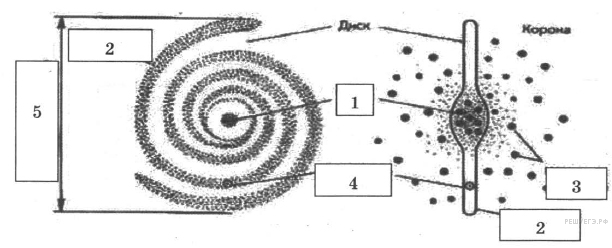 Выберите два утверждения, которые соответствуют элементам, обозначенным цифрами 1-5.1) Цифра 1 — ядро Галактики.2) Цифра 2 — скопления белых карликов на краю Галактики.3) Цифра 3 — шаровые скопления.4) Цифра 4 — положение созвездия Телец в спиральном рукаве.5) Цифра 5 — 10 000 световых лет.Задание на параметры орбит спутников планет Солнейно системыРассмотрите таблицу, содержащую характеристики некоторых спутников планет Солнечной системы.Выберите два утверждения, которые соответствуют характеристикам планет.1) Масса Луны больше массы Ио.2) Ускорение свободного падения на Тритоне примерно равно 0,79 м/с2.3) Сила притяжения Ио к Юпитеру больше, чем сила притяжения Европы.4) Первая космическая скорость для Фобоса составляет примерно 0,08 км/с.5) Период обращения Каллисто меньше периода обращения Европы вокруг Юпитера.Задание на анализ диаграммы Герцшпрунга-РасселаНа рисунке представлена диаграмма Герцшпрунга — Рассела.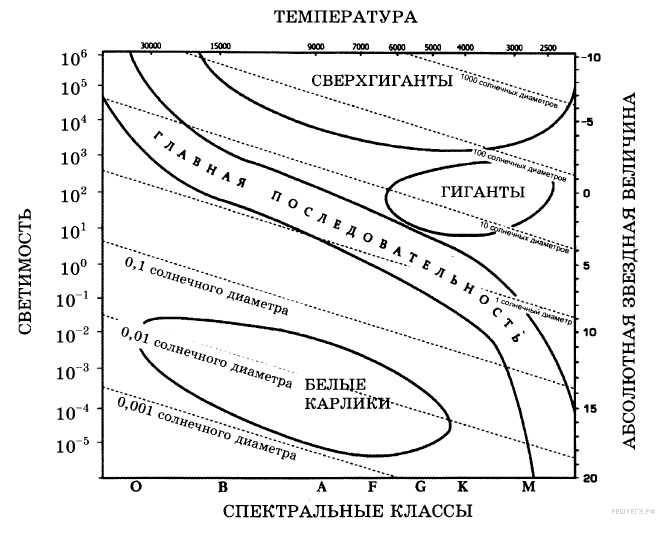 Выберите два утверждения о звездах, которые соответствуют диаграмме.1) Плотность белых карликов существенно меньше средней плотности гигантов.2) Звезда Канопус относится к сверхгигантам, поскольку её радиус почти в 65 раз превышает радиус Солнца.3) Температура звёзд спектрального класса G в 3 раза выше температуры звёзд спектрального класса А.4) Солнце относится к спектральному классу В.5) Звезда Альтаир имеет температуру поверхности 8000 К и относится к звёздам спектрального класса А.Задание на строение Солнечной системыНа рисунке приведено схематическое изображение солнечной системы. Планеты на этом рисунке обозначены цифрами. Выберите из приведенных ниже утверждений два верных, и укажите их номера.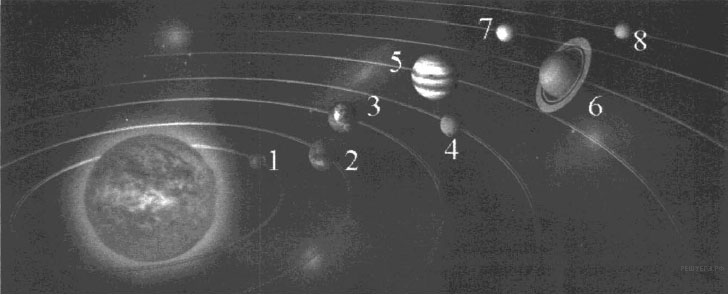 1) Планетой 2 является Венера.2) Планета 5 относится к планетам земной группы.3) Планета 3 имеет 1 спутник.4) Планета 5 не имеет спутников.5) Атмосфера планеты 1 состоит, в основном, из углекислого газа.Наименование звездыТемпература, КМасса (в массах Солнца)Радиус (в радиусах Солнца)Расстояние до звезды (св. год)Альдебаран35002,54365Альтаир80001,71,717Бетельгейзе3600151000650Вега96002325Капелла500031242Кастор1040022,550Процион66001,5211Спика22000118260Название спутникаРадиус спутника, кмрадиус орбиты, тыс.кмСредняя плотность, г/см3Вторая космическая скорость, м/сПланетаЛуна1737384,43,352038ЗемляФобос~129,382,2011МарсЕвропа1569670,92,972040ЮпитерКаллисто240018831,862420ЮпитерИо1815422,63,572560ЮпитерТитан25751221,91,882640СатурнОберон761587,01,50770УранТритон1350355,02,081450Нептун